ΑΝΑΚΟΙΝΩΣΗΘέμα: Μαθητική στολή – Εμφάνιση μαθητών/μαθητριών και ατομική καθαριότητα                                                       Σύμφωνα με τους κανονισμούς του Υπουργείου Παιδείας και Πολιτισμού, οι μαθητές θα πρέπει να έρχονται στο σχολείο ντυμένοι με στολή, όπως αυτή έχει καθοριστεί από το σχολείο σε  συνεργασία με το Σύνδεσμο Γονέων. Παρακαλούμε όπως οι κανονισμοί που αφορούν τη στολή τηρούνται απ’ όλα τα παιδιά, γιατί έτσι εξασφαλίζεται η ισότητα και ισοτιμία ανάμεσά τους.  Η όλη εμφάνιση των παιδιών πρέπει να είναι ευπρεπής με καθαρά ρούχα και καθαρά περιποιημένα μαλλιά. Για να προλάβουμε το πρόβλημα με τις ψείρες τα αγόρια πρέπει να έχουν κοντά μαλλιά και τα    κορίτσια να τα έχουν μαζεμένα με αλογοουρά. Συστήνεται όπως κάθε Σαββατοκύριακο  γίνεται έλεγχος για τις ψείρες. Απαγορεύονται τα βαμμένα νύχια και μαλλιά με ανταύγειες, οι εξεζητημένες, ιδιόρρυθμες κομμώσεις. ΑΓΟΡΙΑ: ΕΠΙΣΗΜΗ ΣΤΟΛΗ: γκρίζο παντελόνι μακρύ και άσπρο πουκάμισο, μπλε τρικό και σακάκι, μαύρα παπούτσια.ΚΑΘΗΜΕΡΙΝΗ ΣΤΟΛΗ : γκρίζο παντελόνι ( κοντό ή μακρύ) και άσπρη φανελίτσα με γιακά, μπλε τρικό και σακάκι μαύρου ή μπλε χρώματος . Παπούτσια μαύρα  ή αθλητικά παπούτσια προτιμότερο σε χρώματα άσπρο, μπλε, μαύροΚΟΡΙΤΣΙΑ: ΕΠΙΣΗΜΗ ΣΤΟΛΗ: μπλε φούστα και άσπρο πουκάμισο, μπλε τρικό και σακάκι, άσπρες κάλτσες ή καλσόν και μαύρα παπούτσια.ΚΑΘΗΜΕΡΙΝΗ ΣΤΟΛΗ: γκρίζα φούστα ή μπλε, γκρίζο παντελόνι και άσπρη, φανελίτσα με γιακά, μπλε τρικό και σακάκι μαύρου ή μπλε  χρώματος, μαύρα  ή αθλητικά παπούτσια προτιμότερο σε χρώματα άσπρο, μπλε, μαύροΓια τους χειμερινούς μήνες τα παιδιά μπορούν να φορούν σκέτες, γκρίζες φόρμες χωρίς σχέδια, μάρκες κλπ. Στολή Γυμναστικής :μπλε ή μαύρο παντελονάκι, άσπρη φανέλα με στρογγυλό λαιμό, παπούτσια γυμναστικής. 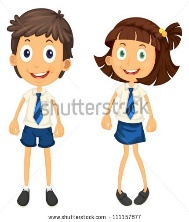 